ROMÂNIA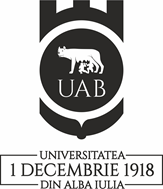 MINISTERUL EDUCAŢIEI UNIVERSITATEA ,,1 DECEMBRIE 1918” DIN ALBA IULIA510009, Alba Iulia, Str. Gabriel Bethlen Nr. 5, județul AlbaTel: +40 258 806130 • Fax: +40 258 812630 • E-mail: cond@uab.roINFORMAREA părinților participanților MINORIîn temeiul art.13 din Regulamentul 2016/679/UEConcursul de traduceri literare şi de specialitatepentru elevi și studenți,  24 mai 2024 UNIVERSITATEA ,,1 DECEMBRIE 1918” DIN ALBA IULIA vă informează prin prezenta despre prelucrarea datelor dumneavoastră personale și drepturile pe care le aveți în conformitate cu REGULAMENTUL (UE) 2016/679 al Parlamentului European și al Consiliului din 27 aprilie 2016 (denumit în continuare GDPR).	“Date cu caracter personal” înseamnă orice informații privind o persoană fizică identificată sau identificabilă („persoana vizată”); o persoană fizică identificabilă este o persoană care poate fi identificată, direct sau indirect, în special prin referire la un element de identificare, cum ar fi un nume, un număr de identificare, date de localizare, un identificator online, sau la unul sau mai multe elemente specifice, proprii identității sale fizice, fiziologice, genetice, psihice, economice, culturale sau sociale;„Prelucrare” înseamnă orice operațiune sau set de operațiuni efectuate asupra datelor cu caracter personal sau asupra seturilor de date cu caracter personal, cu sau fără utilizarea de mijloace automatizate, cum ar fi colectarea, înregistrarea, organizarea, structurarea, stocarea, adaptarea sau modificarea, extragerea, consultarea, utilizarea, divulgarea prin transmitere, diseminarea sau punerea la dispoziție în orice alt mod, alinierea sau combinarea, restricționarea, ștergerea sau distrugerea. 	Categorii de date personale prelucrate de către Universitatea "1 Decembrie 1918" din Alba Iulia: nume și prenume, instituția de proveniență, țara, adresa de contact, e-mail, titlul lucrării, imaginea ( poze și filmări), vocea.Începand cu data de 25 mai 2018, ne-am aliniat la standardele europene în vigoare privind prelucrarea datelor cu caracter personal și libera lor circulație, stipulate în Regulamentul 2016/679/UE, astfel te informăm cu privire la:Identitatea și datele de contact ale operatorului: Universitatea "1 DECEMBRIE 1918" din Alba Iulia, cu sediul în localitatea Alba Iulia, str. Gabriel Bethlen, nr.5, județul Alba, reprezentată legal prin Rector – prof. univ. dr. Valer Daniel BREAZ, cod fiscal 5665935, tel: +40 258 806130, fax: +40 258 812630, e-mail: cond@uab.roPentru orice întrebări sau nemulțumiri te poți adresa responsabilului nostru pentru prelucrarea datelor, prin email la protectiadatelor@uab.ro.Scopurile în care sunt prelucrate datele cu caracter personal, precum și temeiul juridic al prelucrării:art. 6 alin. 1 lit. a din Regulament - persoana vizată și-a dat consimțământul pentru prelucrarea datelor sale cu caracter personal Prelucrarea este necesară în scopul desfășurării, Concursului de traduceri literare şi de specialitate pentru elevi și studenți,  24 mai 2024  prin intermediul platformelor on-line utilizate de UAB, prin postarea pe site-ul universității și pe rețele de socializare ale UAB a imaginii ( poze, filmări) în vederea promovării sesiunii de comunicări științifice și a UAB; pentru desfășurarea activităților necesare în vederea îndeplinirii scopului pentru care instituția a fost creată, fiind folosite și pentru prelucrări statistice și arhivare, comunicări sau raportări către autoritățile, instituțiile sau agențiile de stat abilitate, în vederea îndeplinirii unei obligații legale care îi revine operatorului, soluționarea petițiilor, solicitărilor și a potențialelor litigii, în interesul legitim al Universităţii, pentru recuperarea creanțelor, asigurarea măsurilor de securitate. Prelucrarea datelor în alte scopuri decât cele realizate în baza prezentei o vom realiza numai după informarea și consimțământul dumneavoastrăDestinatarii sau categoriile de destinatari ai datelor cu caracter personal: - angajații operatorului cu drept de acces și membrii comitetului de organizare și ai comitetului științific;- colaboratorii, partenerii manifestării științifice, sponsorii, furnizorii /prestatorii implicați în mod direct/indirect (dezvoltatori de servicii IT, bănci, furnizori servicii tipărituri, etc.), presa invitată, presa participantă la manifestarea științifică;- autorii lucrărilor participante la manifestarea științifică;- editorii volumului ISSN Atelierul de traduceri conținând traducerile câștigătoare (organizatori).În desfășurarea activității curente, UAB nu transferă date cu caracter personal către o țară terță sau o organizație internațională. Orice solicitare de transmitere de informații care conțin date cu caracter personal nu poate fi satisfăcută decât cu informarea și consimțământul participantului. În plus față de informațiile menționate anterior, vă comunicăm că: (a). perioada pentru care vor fi stocate datele cu caracter personal este întreaga perioadă contractuală, până la expirarea obligațiilor contractuale și a termenelor de arhivare legale.Vom stabili măsuri tehnice și procedurale, pentru a proteja și pentru a asigura confidențialitatea, integritatea și accesibilitatea datelor dvs. cu caracter personal prelucrate; vom preveni utilizarea sau accesul neautorizat și vom preveni încălcarea securității datelor cu caracter personal, în conformitate cu legislația în vigoare.             Informarea dumneavoastră privind prelucrarea datelor cu caracter personal este însoțită de Anexa 1 – Declarație de consimțământ.DECLARAŢIE DE CONSIMŢĂMÂNTSubsemnatul/a, (numele) ____________________________ (prenumele) _________________________   părinte/tutor legal al minorului _______________________________________ participant în cadrul Concursului de traduceri literare şi de specialitate pentru elevi și studenți,  24 mai 2024consimt în mod expres şi neechivoc nu consimt ca datele cu caracter personal ale fiicei (fiului) meu (numele) ________________________________ (prenumele) __________________________  menționate în Informarea ce însoțeste prezenta declarație de consimțământ, să fie prelucrate prin orice mijloace,inclusiv prin intermediul platformelor on-line utilizate de UAB, în conformitate cu legislaţia europeană (Regulamentul (UE) 2016/679 privind protecţia persoanelor fizice în ceea ce priveşte prelucrarea datelor cu caracter personal) de către instituţia de învățământ UNIVERSITATEA ,,1 DECEMBRIE 1918” DIN ALBA IULIA şi de către orice alt organism abilitat să efectueze verificări asupra activităţii acesteia. Prezenta declaraţie acoperă prelucrarea datelor cu caracter personal, până la terminarea  Concursului de traduceri literare şi de specialitate pentru elevi și studenți,  24 mai 2024 și a termenelor de arhivare legale.Nume şi prenume: Dată: 									Semnătură:art. 6 alin. 1 lit. b din Regulament prelucrarea este necesară pentru executarea unui contract la care persoana vizată este parte art. 6 alin. 1 lit. c din Regulament prelucrarea este necesară în vederea îndeplinirii unei obligații legale care îi revine operatorului. art. 6 alin. 1 lit. f din Regulament prelucrarea este necesară în scopul intereselor legitime urmărite de operator sau de participant, cu excepţia cazului în care prevalează interesele sau drepturile şi libertăţile fundamentale ale persoanei vizate, care necesită protejarea datelor cu caracter personal, în special atunci când persoana vizată este un copil.(b). Regulamentul menționat conferă mai multe drepturi persoanelor cărora li se prelucrează datele cu caracter personal:”Dreptul de acces”, ”Dreptul la rectificare”, ”Dreptul la ștergerea datelor (“dreptul de a fi uitat”), “Obligația operatorului de notificare privind rectificarea sau ștergerea datelor cu caracter personal”,  “Dreptul la restricţionarea prelucrării”, “Dreptul la portabilitatea datelor”,  “Dreptul de a se opune”, “Persoana vizată are dreptul de a nu face obiectul unei decizii bazate exclusiv pe prelucrarea automată, inclusiv crearea de profiluri.”(c). Datele cu caracter personal prelucrate pentru unul sau mai multe scopuri specifice sau datele care dezvăluie originea rasială sau etnică, opiniile politice, confesiunea religioasă sau convingerile filozofice sau apartenenţa la sindicate şi prelucrarea de date genetice, de date biometrice pentru identificarea unică a unei persoane fizice, de date privind sănătatea sau de date privind viaţa sexuală sau orientarea sexuală ale unei persoane fizice, se prelucrează numai în baza consimțământului acordat. Totodată, ai dreptul de a retrage consimțământul în orice moment, fără a afecta legalitatea prelucrării efectuate pe baza consimțământului înainte de retragerea acestuia.(d). Dacă ești de părere că ti-am încalcat vreun drept privind acest subiect, te poți adresa Autorității Naționale de Supraveghere a Prelucrării Datelor cu Caracter Personal.(e). Furnizarea de date cu caracter personal reprezintă o obligație necesară pentru participarea la conferința, fiind considerată o obligație legală și contractuală, consecințele nerespectării acestei obligații fiind imposibilitatea participării la eveniment.(f). Nu utilizăm în cadrul Universității ”1 DECEMBRIE 1918” din Alba Iulia, un proces decizional automatizat incluzând crearea de profiluri.